            В соответствии с постановлением администрации Дзержинского района от 14.08.2013 № 1931 «Об утверждении  Порядка принятия решения о разработке муниципальных программ муниципального района «Дзержинский район», их формирования и реализации и Порядка проведения оценки эффективности реализации муниципальных программ муниципального района «Дзержинский район» П О С Т А Н О В Л Я Ю:            1. Внести изменения в муниципальную программу «Поддержка развития Российского казачества на территории Дзержинского района Калужской области   на 2017-2021 годы», утвержденную постановлением администрации Дзержинского района от 30.12.2016 № 1189 «Об утверждении муниципальной программы «Поддержка развития Российского казачества на территории Дзержинского района Калужской области   на 2017-2021 годы»,изложив  раздел  паспорта Программы «Объемы финансирования   программы за счет бюджетных ассигнований» и раздел 6 «Перечень программных мероприятий программы» в новой редакции (прилагается).            2.  Контроль исполнения настоящего постановления возложить на заместителя главы администрации Дзержинского района А.В. Мареева.             3.  Постановление вступает в силу с момента его опубликования.Глава администрации Дзержинского района			           А.В. ПичугинПриложение к постановлению  администрации  Дзержинского района№ 1234  от  11.12.2018г.РазделПАСПОРТмуниципальной программы «Поддержка развития Российского казачества на территории Дзержинского района Калужской области на 2017-2021 годы» (далее - программа)Раздел 6.Перечень программных мероприятий программы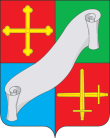                                                        КАЛУЖСКАЯ ОБЛАСТЬ                                                           АДМИНИСТРАЦИЯ                                        (исполнительно - распорядительный орган)                         МУНИЦИПАЛЬНОГО РАЙОНА «ДЗЕРЖИНСКИЙ РАЙОН»                                                   П О С Т А Н О В Л Е Н И Е                                                       КАЛУЖСКАЯ ОБЛАСТЬ                                                           АДМИНИСТРАЦИЯ                                        (исполнительно - распорядительный орган)                         МУНИЦИПАЛЬНОГО РАЙОНА «ДЗЕРЖИНСКИЙ РАЙОН»                                                   П О С Т А Н О В Л Е Н И Е                                                       КАЛУЖСКАЯ ОБЛАСТЬ                                                           АДМИНИСТРАЦИЯ                                        (исполнительно - распорядительный орган)                         МУНИЦИПАЛЬНОГО РАЙОНА «ДЗЕРЖИНСКИЙ РАЙОН»                                                   П О С Т А Н О В Л Е Н И Е«11»  декабря  2018г.                              г. Кондрово                                             №  1234«11»  декабря  2018г.                              г. Кондрово                                             №  1234«11»  декабря  2018г.                              г. Кондрово                                             №  1234О внесении изменений вмуниципальную программу«Поддержка развитияРоссийского казачества на территории Дзержинского района Калужской области   на 2017-2021 годы», утвержденную постановлением администрации Дзержинского района от 30.12.2016 № 1189О внесении изменений вмуниципальную программу«Поддержка развитияРоссийского казачества на территории Дзержинского района Калужской области   на 2017-2021 годы», утвержденную постановлением администрации Дзержинского района от 30.12.2016 № 11891. Ответственный исполнитель  программыАдминистрация Дзержинского района (заместитель главы администрации курирующий данное направление )Администрация Дзержинского района (заместитель главы администрации курирующий данное направление )Администрация Дзержинского района (заместитель главы администрации курирующий данное направление )Администрация Дзержинского района (заместитель главы администрации курирующий данное направление )Администрация Дзержинского района (заместитель главы администрации курирующий данное направление )Администрация Дзержинского района (заместитель главы администрации курирующий данное направление )Администрация Дзержинского района (заместитель главы администрации курирующий данное направление )2. Соисполнители  программы-отдел образования и спорта администрации Дзержинского района-отдел культуры администрации Дзержинского района-отдел образования и спорта администрации Дзержинского района-отдел культуры администрации Дзержинского района-отдел образования и спорта администрации Дзержинского района-отдел культуры администрации Дзержинского района-отдел образования и спорта администрации Дзержинского района-отдел культуры администрации Дзержинского района-отдел образования и спорта администрации Дзержинского района-отдел культуры администрации Дзержинского района-отдел образования и спорта администрации Дзержинского района-отдел культуры администрации Дзержинского района-отдел образования и спорта администрации Дзержинского района-отдел культуры администрации Дзержинского района3. Цели программыРазвитие российского казачества на территории Дзержинского район Калужской областиРазвитие российского казачества на территории Дзержинского район Калужской областиРазвитие российского казачества на территории Дзержинского район Калужской областиРазвитие российского казачества на территории Дзержинского район Калужской областиРазвитие российского казачества на территории Дзержинского район Калужской областиРазвитие российского казачества на территории Дзержинского район Калужской областиРазвитие российского казачества на территории Дзержинского район Калужской области4. Задачи  программы-повышение роли российского казачества в воспитании подрастающего поколения в духе патриотизма и его готовности служить Отечеству-повышение роли российского казачества в воспитании подрастающего поколения в духе патриотизма и его готовности служить Отечеству-повышение роли российского казачества в воспитании подрастающего поколения в духе патриотизма и его готовности служить Отечеству-повышение роли российского казачества в воспитании подрастающего поколения в духе патриотизма и его готовности служить Отечеству-повышение роли российского казачества в воспитании подрастающего поколения в духе патриотизма и его готовности служить Отечеству-повышение роли российского казачества в воспитании подрастающего поколения в духе патриотизма и его готовности служить Отечеству-повышение роли российского казачества в воспитании подрастающего поколения в духе патриотизма и его готовности служить Отечеству5. Подпрограммы государственной программыНе предусмотреныНе предусмотреныНе предусмотреныНе предусмотреныНе предусмотреныНе предусмотреныНе предусмотрены6. Индикаторы  программы-Количество проведенных общественных мероприятий районного и поселенческого уровней с участием казачества, ед.;-Количество проведенных общественных мероприятий районного и поселенческого уровней с участием казачества, ед.;-Количество проведенных общественных мероприятий районного и поселенческого уровней с участием казачества, ед.;-Количество проведенных общественных мероприятий районного и поселенческого уровней с участием казачества, ед.;-Количество проведенных общественных мероприятий районного и поселенческого уровней с участием казачества, ед.;-Количество проведенных общественных мероприятий районного и поселенческого уровней с участием казачества, ед.;-Количество проведенных общественных мероприятий районного и поселенческого уровней с участием казачества, ед.;7. Сроки реализации программы2017-2021 годы2017-2021 годы2017-2021 годы2017-2021 годы2017-2021 годы2017-2021 годы2017-2021 годы8. Объемы финансирования  программы за счет бюджетных ассигнованийНаименование показателяВсего (руб.)В том числе по годамВ том числе по годамВ том числе по годамВ том числе по годамВ том числе по годам8. Объемы финансирования  программы за счет бюджетных ассигнованийНаименование показателяВсего (руб.)201720182019202020218. Объемы финансирования  программы за счет бюджетных ассигнованийВСЕГО17500050000500002500025000250008. Объемы финансирования  программы за счет бюджетных ассигнований9. Ожидаемые результаты реализации программыВ количественном выражении:-увеличение в четыре раза количества общественных мероприятий районного и поселенческого уровней в области с участием казачества по сравнению с уровнем 2016 года.В количественном выражении:-увеличение в четыре раза количества общественных мероприятий районного и поселенческого уровней в области с участием казачества по сравнению с уровнем 2016 года.В количественном выражении:-увеличение в четыре раза количества общественных мероприятий районного и поселенческого уровней в области с участием казачества по сравнению с уровнем 2016 года.В количественном выражении:-увеличение в четыре раза количества общественных мероприятий районного и поселенческого уровней в области с участием казачества по сравнению с уровнем 2016 года.В количественном выражении:-увеличение в четыре раза количества общественных мероприятий районного и поселенческого уровней в области с участием казачества по сравнению с уровнем 2016 года.В количественном выражении:-увеличение в четыре раза количества общественных мероприятий районного и поселенческого уровней в области с участием казачества по сравнению с уровнем 2016 года.В количественном выражении:-увеличение в четыре раза количества общественных мероприятий районного и поселенческого уровней в области с участием казачества по сравнению с уровнем 2016 года.Nп/пНаименование основного мероприятияНаименование основного мероприятияСроки реализацииСроки реализацииИсполнителиИсполнителиИсточники                 финансированияФинансирование по годам реализации программыФинансирование по годам реализации программыФинансирование по годам реализации программыФинансирование по годам реализации программыФинансирование по годам реализации программыФинансирование по годам реализации программыФинансирование по годам реализации программыФинансирование по годам реализации программыФинансирование по годам реализации программыФинансирование по годам реализации программыNп/пНаименование основного мероприятияНаименование основного мероприятияСроки реализацииСроки реализацииИсполнителиИсполнителиИсточники                 финансирования20172017201820182019201920202020202120211. Содействие организации работы с молодежью, ее военно-патриотическому, духовно-нравственномуи физическому воспитанию, сохранению и развитию казачьей культуры1. Содействие организации работы с молодежью, ее военно-патриотическому, духовно-нравственномуи физическому воспитанию, сохранению и развитию казачьей культуры1. Содействие организации работы с молодежью, ее военно-патриотическому, духовно-нравственномуи физическому воспитанию, сохранению и развитию казачьей культуры1. Содействие организации работы с молодежью, ее военно-патриотическому, духовно-нравственномуи физическому воспитанию, сохранению и развитию казачьей культуры1. Содействие организации работы с молодежью, ее военно-патриотическому, духовно-нравственномуи физическому воспитанию, сохранению и развитию казачьей культуры1. Содействие организации работы с молодежью, ее военно-патриотическому, духовно-нравственномуи физическому воспитанию, сохранению и развитию казачьей культуры1. Содействие организации работы с молодежью, ее военно-патриотическому, духовно-нравственномуи физическому воспитанию, сохранению и развитию казачьей культуры1. Содействие организации работы с молодежью, ее военно-патриотическому, духовно-нравственномуи физическому воспитанию, сохранению и развитию казачьей культуры1. Содействие организации работы с молодежью, ее военно-патриотическому, духовно-нравственномуи физическому воспитанию, сохранению и развитию казачьей культуры1. Содействие организации работы с молодежью, ее военно-патриотическому, духовно-нравственномуи физическому воспитанию, сохранению и развитию казачьей культуры1. Содействие организации работы с молодежью, ее военно-патриотическому, духовно-нравственномуи физическому воспитанию, сохранению и развитию казачьей культуры1. Содействие организации работы с молодежью, ее военно-патриотическому, духовно-нравственномуи физическому воспитанию, сохранению и развитию казачьей культуры1. Содействие организации работы с молодежью, ее военно-патриотическому, духовно-нравственномуи физическому воспитанию, сохранению и развитию казачьей культуры1. Содействие организации работы с молодежью, ее военно-патриотическому, духовно-нравственномуи физическому воспитанию, сохранению и развитию казачьей культуры1. Содействие организации работы с молодежью, ее военно-патриотическому, духовно-нравственномуи физическому воспитанию, сохранению и развитию казачьей культуры1. Содействие организации работы с молодежью, ее военно-патриотическому, духовно-нравственномуи физическому воспитанию, сохранению и развитию казачьей культуры1. Содействие организации работы с молодежью, ее военно-патриотическому, духовно-нравственномуи физическому воспитанию, сохранению и развитию казачьей культуры1. Содействие организации работы с молодежью, ее военно-патриотическому, духовно-нравственномуи физическому воспитанию, сохранению и развитию казачьей культуры1.11.1Организация предоставления качественного общего образования в общеобразовательных организациях района2017-2021Отдел образования и спорта Администрации Муниципального района «Дзержинский район»Отдел образования и спорта Администрации Муниципального района «Дзержинский район» Бюджет муниципального района «Дзержинский район» Бюджет муниципального района «Дзержинский район»Финансирование за счет средств программ по линии образовательного и воспитательного процессаФинансирование за счет средств программ по линии образовательного и воспитательного процессаФинансирование за счет средств программ по линии образовательного и воспитательного процессаФинансирование за счет средств программ по линии образовательного и воспитательного процессаФинансирование за счет средств программ по линии образовательного и воспитательного процессаФинансирование за счет средств программ по линии образовательного и воспитательного процессаФинансирование за счет средств программ по линии образовательного и воспитательного процессаФинансирование за счет средств программ по линии образовательного и воспитательного процессаФинансирование за счет средств программ по линии образовательного и воспитательного процессаФинансирование за счет средств программ по линии образовательного и воспитательного процесса1.21.2Организация и проведение официальных физкультурных и спортивных мероприятий, иных мероприятий в области физической культуры и спорта2017-2021Отдел образования и спорта Администрации Муниципального района «Дзержинский район»Отдел образования и спорта Администрации Муниципального района «Дзержинский район»Бюджет муниципального района «Дзержинский район» Бюджет муниципального района «Дзержинский район» Финансирование осуществляется за счет средств программы «Развитие физической культуры и спорта в Дзержинском районе Калужской области»Финансирование осуществляется за счет средств программы «Развитие физической культуры и спорта в Дзержинском районе Калужской области»Финансирование осуществляется за счет средств программы «Развитие физической культуры и спорта в Дзержинском районе Калужской области»Финансирование осуществляется за счет средств программы «Развитие физической культуры и спорта в Дзержинском районе Калужской области»Финансирование осуществляется за счет средств программы «Развитие физической культуры и спорта в Дзержинском районе Калужской области»Финансирование осуществляется за счет средств программы «Развитие физической культуры и спорта в Дзержинском районе Калужской области»Финансирование осуществляется за счет средств программы «Развитие физической культуры и спорта в Дзержинском районе Калужской области»Финансирование осуществляется за счет средств программы «Развитие физической культуры и спорта в Дзержинском районе Калужской области»Финансирование осуществляется за счет средств программы «Развитие физической культуры и спорта в Дзержинском районе Калужской области»Финансирование осуществляется за счет средств программы «Развитие физической культуры и спорта в Дзержинском районе Калужской области»1.31.3Организация и  проведение официальных мероприятий2017-2021Администрация Муниципального района «Дзержинский район»Администрация Муниципального района «Дзержинский район» Бюджет муниципального района «Дзержинский район» Бюджет муниципального района «Дзержинский район»Всего рублей2017201720182018201920192020202020211.31.3Организация и  проведение официальных мероприятий2017-2021Администрация Муниципального района «Дзержинский район»Администрация Муниципального района «Дзержинский район» Бюджет муниципального района «Дзержинский район» Бюджет муниципального района «Дзержинский район»175000500005000050000500002500025000250002500025000